О внесении изменений в Единый календарный планспортивно-массовых и физкультурно-оздоровительныхмероприятий Североуральского городского округа на 2019 год, утвержденный постановлением Администрации Североуральского городского округа от 30.01.2019 № 77Руководствуясь Положением о правовых актах Североуральского городского округа, утвержденным решением Думы Североуральского городского округа от 22.04.2015 № 33, постановлением Администрации Североуральского городского округа от 22.09.2014 № 1344 «Об утверждении Порядка формирования Единого календарного плана спортивно-массовых и физкультурно-оздоровительных мероприятий Североуральского городского округа, а также Порядка и норм расходования средств на материальное обеспечение участников при проведении спортивных мероприятий, включенных в Единый календарный план спортивно-массовых и физкультурно-оздоровительных мероприятий Североуральского городского округа», на основании письма Муниципального автономного учреждения «Плавательный бассейн «Нептун»» от 15.04.2019 № 108, Администрация Североуральского городского округаПОСТАНОВЛЯЕТ:1. Внести в Единый календарный план спортивно-массовых                                и физкультурно-оздоровительных мероприятий Североуральского городского округа на 2019 год, утвержденный постановлением Администрации Североуральского городского округа от 30.01.2019 № 77 с изменениями, внесенными постановлениями Администрации Североуральского городского округа от 06.03.2019 № 239, от 08.04.2019 № 395, следующие изменения:раздел 1 дополнить строкой 69-1 следующего содержания:«													      »2. Контроль за исполнением настоящего постановления возложить               на исполняющего обязанности Заместителя Главы Администрации Североуральского городского округа Ж.А. Саранчину.3. Разместить настоящее постановление на официальном сайте Администрации Североуральского городского округа.И.о. Главы Североуральского городского округа				             С.А. Золотарева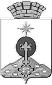 АДМИНИСТРАЦИЯ СЕВЕРОУРАЛЬСКОГО ГОРОДСКОГО ОКРУГА ПОСТАНОВЛЕНИЕАДМИНИСТРАЦИЯ СЕВЕРОУРАЛЬСКОГО ГОРОДСКОГО ОКРУГА ПОСТАНОВЛЕНИЕ19.04.2019                                                                                                         № 432                                                                                                        № 432г. Североуральскг. Североуральск69-1Эстафета среди школьников по плаванию, посвященная «Дню Победы»04 маяПлавательный бассейн «Нептун»,ул. Ленина, 18а100Муниципальное автономное учреждение «Плавательный бассейн «Нептун»Средства учреждения